Міністерство освіти і науки УкраїниНіжинський державний університет імені Миколи Гоголя Факультет педагогіки, психології, соціальної роботи та мистецтвКафедра педагогіки, початкової освіти, психології та менеджментуІНФОРМАЦІЙНИЙ ЛИСТ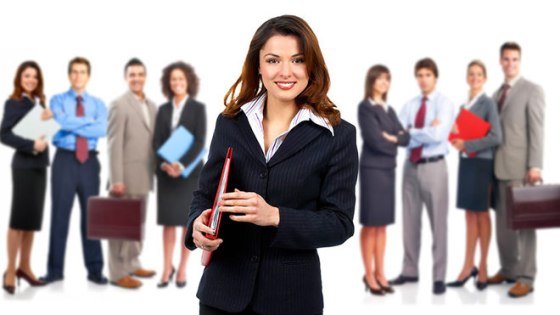 Кафедра педагогіки, початкової освіти, психології та менеджментуНіжинського державного університету імені Миколи Гоголя запрошує студентів та магістрантів взяти участь у VІІІ вузівській науковій студентській Інтернет-конференції«ПІДГОТОВКА КЕРІВНИКА ЗАКЛАДУ ОСВІТИ:РЕАЛІЇ СЬОГОДЕННЯ ТА ПЕРСПЕКТИВИ»,яка відбудеться 28 лютого 2023 рокуУмови участі у конференції:До	23 лютого 2023 року	надіслати	на	електронну	адресу	оргкомітету: NovgorodskaYG04@gmail.com з поміткою «Студентська конференція»:а) заявку на участь у роботі конференції (Додаток1) ;;б) тези (3-5 повні сторінки);в) копію квитанції про оплату оргвнеску.Заявку та тези надсилати двома word doc файлами, що прикріплені до одного листа. Назви файлів відповідають прізвищу та імені першого автора (наприклад, Сидоренко_заявка, Сидоренко_тези).Тези конференції будуть надруковані у збірнику матеріалів науково-практичної конференції. Вимоги до оформлення матеріалів у Додатку 2.Електронне видання збірника матеріалів конференції заплановано після заходу. Кожному учаснику конференції буде надіслано на зазначений у заявці e-mail електронні примірники програми конференції і видання збірника матеріалів (у pdf-форматі).Електронні варіанти програми та збірника матеріалів конференції буде викладено на веб-сторінці за адресою: http://www.ndu.edu.ua/index.php/ua/kafedra-pedahohiky-pochatkovoi-osvity-psykholohii-ta-menedzhmentu/konferentsiiОрганізаційний внесок за участь у конференції –          1)Програма та сертифікат – 50 грн.2) Програма, тези, сертифікат- 100 грнОрганізаційний внесок перераховується на картковий рахунок Ощадбанку 4790 7299 0450 3257 (Новгородська Юлія Григорівна), призначення платежу: участь у конференції. Ім’я та прізвище учасника. Відправити SMS-підтвердження про оплату на моб. 097-800-76-10 (Новгородська Юлія Григорівна), у повідомленні вказати прізвище учасника конференціїКонтактна інформація:За додатковими довідками з питань, що можуть виникати в учасників, просимо звертатись за телефоном:(097) 800-76-10 Новгородська Юлія Григорівна, доцент кафедри педагогіки, початкової освіти, психології та менеджментуПеревага надається листуванню електронною поштою.Додаток 1ЗАЯВКА І ВІДОМОСТІ ПРО УЧАСНИКАVІІІ вузівської науково-практичної конференції «ПІДГОТОВКА КЕРІВНИКА ЗАКЛАДУ ОСВІТИ: РЕАЛІЇ СЬОГОДЕННЯ ТА ПЕРСПЕКТИВИ»,яка відбудеться 28 лютого 2023 рокуДодаток 2ВИМОГИ ДО ОФОРМЛЕННЯ МАТЕРІАЛІВТези обсягом 3-5 повних сторінок мають бути відредаговані та відкоректовані у такому оформленні:назва статті (великими літерами жирним шрифтом, відцентрована);праворуч у верхньому куті сторінки зазначити відомості про прізвище, ім’я та по-батькові автора; наступний рядок – назва вузу та міста; наступний рядок – науковий керівник (науковий ступінь, вчене звання, ПІБ повністю);через рядок подається основний текст: шрифт Times New Roman, розмір 14 кеглів, без переносів, міжрядковий інтервал 1, абзацний відступ – 1 см; всі поля по 2 см;посилання в тексті подавати у квадратних дужках із зазначенням порядкового номера джерела та сторінки, наприклад: [5, с.87], де 5 – номер джерела за списком літератури, с.87 – сторінка. Посилання на декілька джерел   одночасно подаються таким чином: [3; 5; 7] або [3, с.145; 5, с.25; 7, с.348]через рядок після основного тексту подається бібліографічний список в алфавітному порядку під заголовком: Література оформлюється згідно з Національним стандартом України ДСТУ 8302:2015 «Інформація та документація. Бібліографічне посилання. Загальні положення та правила складання».Матеріали     тез     повинні      бути      ретельно      відредаговані      авторами.Відповідальність за зміст та оформлення матеріалів несе автор.ЗАПРОШУЄМО ДО СПІВПРАЦІ!З повагою, організаційний комітет.1.Прізвище, ім’я, по-батькові2.Місто3.ЗВО4.Курс, спеціальність5.Науковий керівник6.Вчене звання і посада науковогокерівника7.Телефон8.E-mail9.Тема доповіді